Patriotic Performance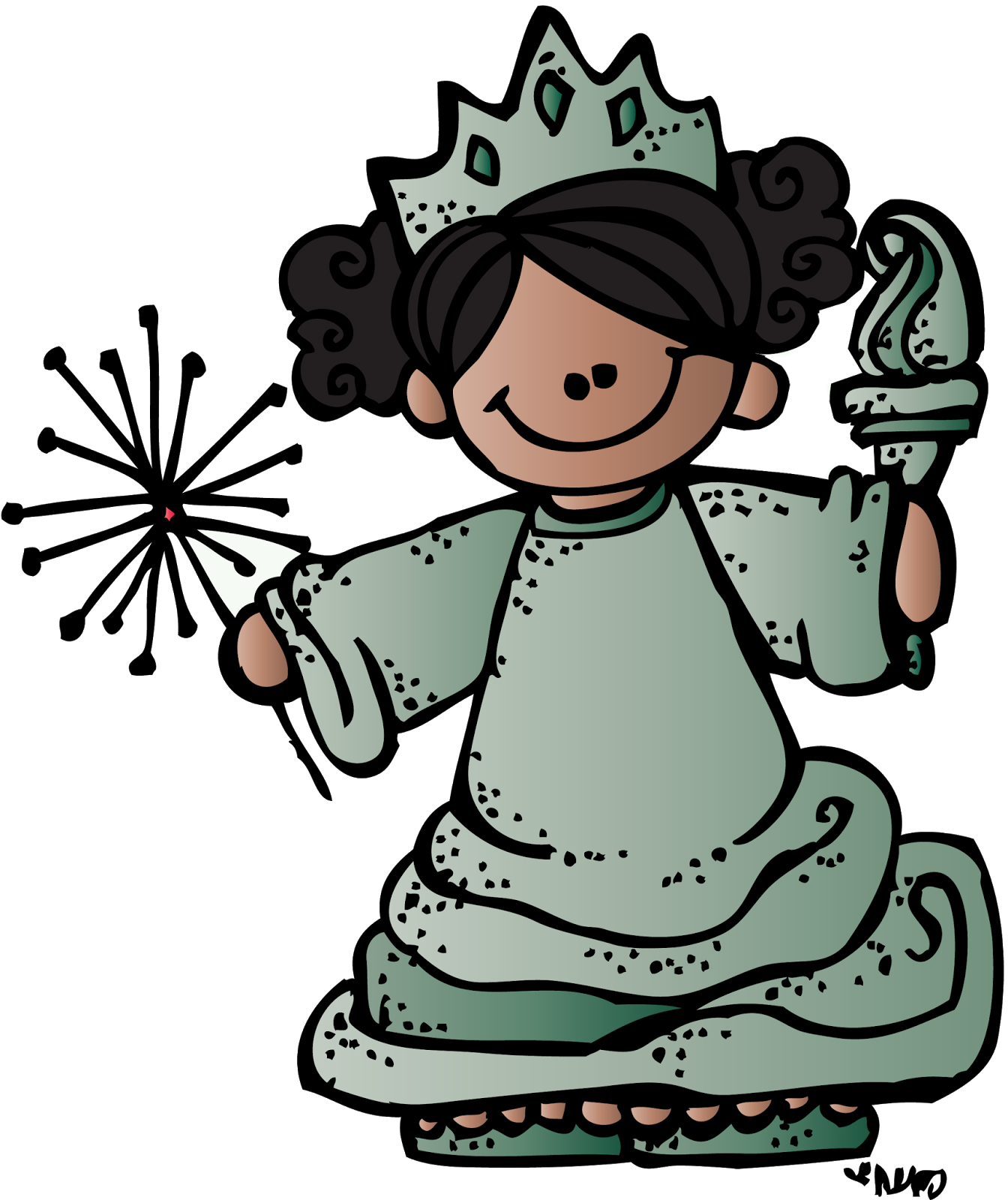 We would like to invite you to hear the first grade students sing patriotic songs!When: February 17 at 1:30 p.m.Where: Witter Ranch School cafeteria*Please have your child wear red, white, or blue to school on February 17.  Please sign in at the office prior to the performance.  Thank you!The First Grade Teachers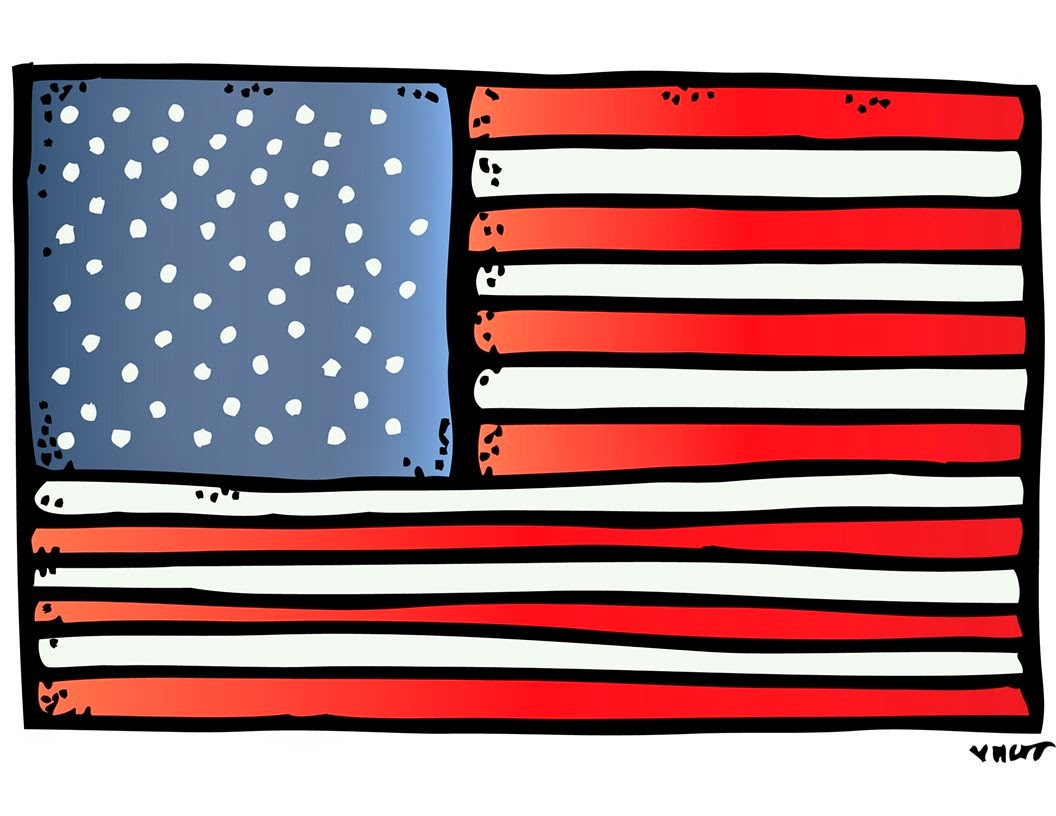 